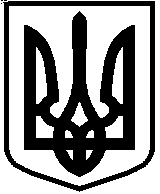 ТАВРІЙСЬКИЙ НАЦІОНАЛЬНИЙ УНІВЕРСИТЕТ ІМЕНІ В. І. ВЕРНАДСЬКОГОНАКАЗ«___» ________ 20___ р.        	           м. Київ              			  № ______Про допуск здобувачів вищої освіти до складання підсумкової атестації ДОПУСТИТИ до складання підсумкового екзамену та/або до захисту кваліфікаційних робіт/атестації здобувачів вищої освіти ____ курсу, першого (бакалаврського) / другого (магістерського) рівня вищої освіти, навчально-наукового інституту ________/ загальнов.каф.фіз.вих. денної/заочної форми навчання, які склали усі передбачені навчальним планом заліки та екзамени за освітньо-професійною програмою бакалавра/магістра, а саме:освітня програма ___________спеціальність ___________спеціалізація (зазначається за наявності)_______________Михайленко Михайло Михайловичосвітня програма ___________спеціальність ___________спеціалізація ______________Іванов Іван ІвановичРектор                                                                   	             Валерій БОРТНЯКПРОЄКТ НАКАЗУ ВНОСИТЬ:директор навчально-науковогоінституту / зав.загальновузівської кафедри               ______________________        	ПОГОДЖЕНО:Проректор з навчальної роботи				Володимир НОЖЕНКОГоловний бухгалтер						Олена ТОПЧИЙНачальник юридичного відділу				Вадим РИКОВНачальник відділу кадрів					Михайло ВАКУЛІКНачальник навчального відділу				Ольга КРИВОШЕЙДиректор навчально-наукового центруміжнародної освіти (для іноземців)	Людмила АСОЯНРозрахунок розсилки:1. Навчально-науковий інститут  __________ / ЗВК                                                                             2. Навчальний відділНадруковано в 1 примірникуна 1 сторінці/кахВиконавець: ______________